Child’s name      	Date Language      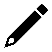 Language       												Language      											Language        							Language          						Notes on the joint discussion concerning the child’s languages, their development and support(see the guiding questions on p. 11).      